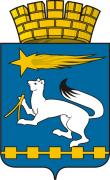 ДУМА ГОРОДСКОГО ОКРУГАНИЖНЯЯ САЛДАР Е Ш Е Н И Е20.08.2015                                                                                                     № 54/12  Об утверждении Порядка определения размера платы за увеличение площади земельных участков, находящихся в частной собственности, в результате перераспределения таких земельных участков и земельных участков, находящихся в муниципальной собственности городского округа Нижняя СалдаВ соответствии с Федеральным законом от 06 октября 2003 года № 131-ФЗ «Об общих принципах организации местного самоуправления в Российской Федерации», в целях реализации пункта 5 статьи 39.28 Земельного кодекса Российской Федерации, на основании Устава городского округа Нижняя Салда, Дума городского округа Нижняя Салда:Р Е Ш И Л А :1. Утвердить Порядок определения размера платы за увеличение площади земельных участков, находящихся в частной собственности, в результате перераспределения таких земельных участков и земельных участков, находящихся в муниципальной собственности городского округа Нижняя Салда (прилагается).2. Опубликовать настоящее решение в газете "Городской вестник – Нижняя Салда" и разместить на официальном сайте городского округа Нижняя Салда.	3. Контроль над исполнением настоящего решения возложить на комиссию по вопросам законодательства, местного самоуправления  и безопасности (В.Д. Мурашов).                                                              Глава  городского округа						        Е.В. Матвеева          УТВЕРЖДЕН 							решением Думы городского округа							Нижняя Салда							от 20.08.2015 № 54/12Порядок
определения размера платы за увеличение площади земельных участков, находящихся в частной собственности, в результате перераспределения таких земельных участков и земельных участков, находящихся в муниципальной собственности городского округа Нижняя Салда
1. Настоящий Порядок устанавливает правила определения размера платы за увеличение площади земельных участков, находящихся в частной собственности, в результате перераспределения таких земельных участков и земельных участков, находящихся в муниципальной собственности городского округа Нижняя Салда (далее - размер платы).2. Размер платы рассчитывается Администрацией городского округа Нижняя Салда (Отдел по управлению муниципальным имуществом администрации городского округа Нижняя Салда).3. Размер платы определяется как 15 процентов кадастровой стоимости земельного участка, находящегося в муниципальной собственности городского округа Нижняя Салда, рассчитанной пропорционально площади части такого земельного участка, подлежащей передаче в частную собственность в результате его перераспределения с земельными участками, находящимися в частной собственности, за исключением случая, предусмотренного пунктом 4 настоящего Порядка.4. Размер платы в случае перераспределения земельных участков в целях последующего изъятия подлежащих образованию земельных участков для муниципальных нужд определяется на основании установленной в соответствии с законодательством об оценочной деятельности рыночной стоимости части земельного участка, находящегося в муниципальной собственности городского округа Нижняя Салда, подлежащей передаче в частную собственность в результате перераспределения земельных участков.